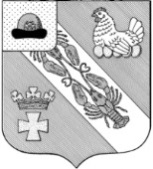 Муниципальное образование – ОКСКОЕ СЕЛЬСКОЕ ПОСЕЛЕНИЕ РязанскОГО муниципальнОГО районА Рязанской областиАДМИНИСТРАЦИЯ МУНИЦИПАЛЬНОГО ОБРАЗОВАНИЯ –ОКСКОЕ СЕЛЬСКОЕ ПОСЕЛЕНИЕ РЯЗАНСКОГО МУНИЦИПАЛЬНОГО РАЙОНА РЯЗАНСКОЙ ОБЛАСТИПОСТАНОВЛЕНИЕот «22» ноября 2022 г.								              № 304О внесении изменений в постановление администрации муниципального образования – Окское сельское поселение от 08.06.2021 г. № 105б «Об утверждении муниципальной программы «Материально-техническое и хозяйственное обеспечение деятельности администрации муниципального образования –Окское сельское поселение Рязанского муниципального района Рязанской области»В связи с приведением объемов финансирования программных мероприятий в соответствие с утвержденными лимитами бюджетных ассигнований на 2023 год и плановый период 2024 и 2025 годов муниципального образования – Окское сельское поселение Рязанского муниципального района Рязанской области, руководствуясь Уставом муниципального образования – Окское сельское поселение Рязанского муниципального района Рязанской области, администрация муниципального образования – Окское сельское поселение Рязанского муниципального район Рязанской областиПОСТАНОВЛЯЕТ:Внести изменения в постановление администрации муниципального образования – Окское сельское поселение от 08.06.2021 г. № 105б «Об утверждении муниципальной программы «Материально-техническое и хозяйственное обеспечение деятельности администрации муниципального образования – Окское сельское поселение Рязанского муниципального района Рязанской области» изложив приложение к постановлению в редакции согласно приложению к настоящему постановлению.2. Настоящее постановление вступает в силу с 01 января 2023 года и подлежит опубликованию в «Информационном вестнике муниципального образования – Окское сельское поселение» и на официальном Интернет-сайте администрации Окского сельского поселения.3.       Контроль за исполнением настоящего постановления  оставляю за собой.И.о. главы Окского сельского поселения                                             М.Г. КрасниковПриложение  к постановлению администрации муниципального образования - Окское сельское поселениеот  22.11.2022 года № 304  МУНИЦИПАЛЬНАЯ  ПРОГРАММА   «МАТЕРИАЛЬНО-ТЕХНИЧЕСКОЕ И ХОЗЯЙСТВЕННОЕ ОБЕСПЕЧЕНИЕ ДЕЯТЕЛЬНОСТИ АДМИНИСТРАЦИИ МУНИЦИПАЛЬНОГО ОБРАЗОВАНИЯ - ОКСКОЕ  СЕЛЬСКОЕ ПОСЕЛЕНИЕ РЯЗАНСКОГО МУНИЦИПАЛЬНОГО РАЙОНА РЯЗАНСКОЙ ОБЛАСТИ»Паспорт муниципальной программы2. Характеристика проблемы (задачи), решение которой осуществляется путем реализации Программы.Развитие и укрепление материально – технической базы органов местного самоуправления является одним из условий эффективного использования бюджетных средств, создания безопасного и благоприятного осуществления трудового процесса.Темпы износа зданий и их коммуникаций опережают темпы их ремонта. В связи с этим требуется ремонт не только фасадов и кровли, но и внутренний ремонт помещений, мест общего пользования.В связи с обширной территорией сельского поселения  первоочередным вопросом стоит содержание автотранспорта в исправном состоянии.Материально-техническим обеспечением деятельности органов местного самоуправления является комплекс мероприятий по обеспечению органов местного самоуправления необходимым оборудованием, оргтехникой, их бесперебойной работы.По мере развития и внедрения информационных и телекоммуникационных технологий во все сферы общественной жизни Администрация муниципального образования - Окское сельское поселение Рязанского муниципального района Рязанской области все чаще использует их для организации эффективного управления своей деятельностью и повышения качества предоставляемых услуг населению. Использование таких технологий является необходимым условием обеспечения соответствия муниципального управления ожиданиям и потребностям населения.Для повседневной работы администрации  требуется приобретение канцелярских и хозяйственных товаров, информационных и справочных материалов.  Для создания комфортных и безопасных условий деятельности администрации необходимо содержать персонал осуществляющий  обеспечение вышеуказанных условий.Все эти проблемы не могут быть решены в пределах одного финансового года, поскольку требуют значительных бюджетных средств. Из вышеизложенного следует  вывод о необходимости применения программного метода.3. Цель (цели) и задачи реализации ПрограммыОсновной целью программы является повышение эффективности деятельности Администрации муниципального образования - Окское сельское поселение.Для достижения указанной цели необходимо решение следующих задач:    - укрепление материально- технического и хозяйственного обеспечения деятельности Администрации Окское сельского поселения;   - содержание персонала, осуществляющего  техническое обеспечение и обслуживание деятельности администрации муниципального образования Окское сельское поселение.4. Механизм реализации программы      Главным распорядителем бюджетных средств, выделяемых на реализацию Программы является администрация муниципального образования – Окское сельское поселение Рязанского муниципального района Рязанской области.Главный распорядитель бюджетных средств обеспечивает результативность, адресность и целевой характер использования бюджетных средств.Исполнитель Программы осуществляет реализацию мероприятий Программы.Реализация Программы предусматривает участие органов местного самоуправления Окского сельского поселения, подрядных и прочих организаций.Программа реализуется в виде комплекса мероприятий, взаимосвязанных между собой и направленных на решение поставленных задач.Исполнители Программы осуществляют следующие функции при реализации программы:- формируют прогноз расходов на реализацию мероприятий муниципальной Программы и готовит обоснование финансовых ресурсов; - осуществляют исполнение мероприятий Программы;- во исполнении программных мероприятий готовят документацию на проведение процедуры закупки;- обеспечивают заключение муниципальных контрактов в соответствии с Федеральным законом от 05.04.2013 № 44-ФЗ «О контрактной системе в сфере закупок товаров, работ, услуг для обеспечения государственных и муниципальных нужд»;- на основании заключения об оценке эффективности реализации муниципальной программы представляют в установленном порядке предложения о перераспределении финансовых ресурсов между программными мероприятиями, изменении сроков выполнения мероприятий и корректировке их перечня;- определяют ответственных за выполнение мероприятий муниципальной Программы;- иные функции по реализации Программы в пределах своих полномочий в течение всего срока подготовки и проведения программных мероприятий.Финансовое обеспечение программных мероприятий осуществляется за счет средств бюджета Окского сельского поселения. Распределение денежных средств бюджета муниципального образования – Рязанский муниципальный район Рязанской области на реализацию мероприятий Программы осуществляется в соответствии с системой программных мероприятий.Контроль за реализацией Программы осуществляет глава Администрации. Внутренний муниципальный финансовый контроль осуществляется в соответствии с положениями бюджетного законодательства.Текущее управление реализацией Программы осуществляется заказчиком Программы.Глава Администрации несет ответственность за реализацию Программы, достижение конечного результата и эффективное использование финансовых средств, выделяемых на выполнение Программы.Исполнители несут ответственность за реализацию и достижение конечных результатов Программы, целевое использование средств, выделяемых на ее выполнение, за качественное и своевременное выполнение соответствующих мероприятий, целевое и рациональное использование финансовых средств.Внесение изменений в Программу осуществляется постановлением администрации муниципального образования – Окское сельское поселение.5. Сроки и этапы реализации программыПрограмма будет реализована в 2022 – 2026 годах.6. Ресурсное обеспечение ПрограммыОбщий объем финансирования составляет – 11486522,00 рубля, в том числе по годам:2022 год – 2 175 434,00 руб., 2023 год – 2319747,00 руб.,2024 год - 2326947,00 руб.,2025 год – 2330447,00 руб., 2026 год– 2333947,00 руб.Объем финансирования Программы носит прогнозный характер и ежегодно уточняется после принятия бюджета муниципального образования Окское сельское поселение Рязанского муниципального района Рязанской области на очередной финансовый год и плановый период.7. Программные мероприятия8. Состав и сроки предоставления отчетности об исполнении Программы Исполнители программы:-ежегодно в срок до 10 февраля года, следующего за отчетным, готовит информацию об исполнении Программы по форме согласно приложению 3  Положения о муниципальных программах муниципального образования – Окское сельское поселение Рязанского муниципального района Рязанской области, утвержденное постановлением администрации муниципального образования – Окское сельское поселение Рязанского муниципального района Рязанской области от 26.05.2021 г. № 89 - ежегодно до 1 марта года, следующего за отчетным, проводит оценку эффективности реализации Программы в соответствии с Порядком проведения и критериями оценки эффективности реализации Программы (приложение 5 к Положению о муниципальных программах муниципального образования – Окское сельское поселение Рязанского муниципального района Рязанской области, утвержденное постановлением администрации муниципального образования – Окское сельское поселение Рязанского муниципального района Рязанской области от 26.05.2021 г. № 89);- ежегодно до 15 марта года, следующего за отчетным, готовит сводный годовой доклад о ходе реализации и об оценке эффективности Программы и представляет его главе Администрации;- ежегодно до 1 апреля года, следующего за отчетным, размещает сводный годовой доклад о ходе реализации и об оценки эффективности Программы в информационно-телекоммуникационной сети «Интернет» на официальном сайте администрации муниципального образования – Окское сельское поселение Рязанского муниципального района Рязанской области.К информации об исполнении прилагается пояснительная записка о результатах реализации Программы за отчетный год, которая должна содержать:1)	данные о целевом использовании средств бюджета муниципального образования - Окское сельское поселение и объемах привлеченных средств (федеральный и областной бюджет);2)	сведения о соответствии фактических показателей целевым индикаторам, установленным при утверждении Программы;3)	информацию о ходе и полноте выполнения программных мероприятий;4)	при наличии несвоевременного выполнения мероприятий, предусмотренных Программой, анализ причин невыполнения;5)	оценку влияния фактических результатов реализации Программы на различные сферы экономики муниципального образования – Окское сельское поселение.В случае отклонения достигнутых показателей эффективности реализации Программы от запланированных Администрация готовит пояснительную записку, включающую причины и обоснование указанных отклонений, а также предпринимаемые меры по повышению эффективности, выявлению факторов, негативно влияющих на реализацию Программы.9. Целевые индикаторы Программы10. Ожидаемые конечные результаты реализации Программыи показатели социально-экономической эффективностиРеализация Программы позволит достичь следующих результатов:1.Продление срока службы зданий путем своевременного ремонта и качественного обслуживания.2.Повышение эффективности работы автомобильной техники и эффективного расходования средств на обслуживание автотранспорта.3.Улучшение качества услуг связи и интернета.4.Повышение оснащенности администрации Окского сельского поселения  современным оборудованием.5.Обеспечение органов местного самоуправления информационно аналитическими материалами.6.Создание здоровых и безопасных условий труда.7.Обеспечение рационального вложения бюджетных средств, выделяемых на развитие материально-технической базы, и содержание зданий.Наименование ПрограммыМатериально-техническое и хозяйственное обеспечение деятельности Администрации муниципального образования – Окское сельское поселение Рязанского муниципального района Рязанской области (далее Программа)Заказчик ПрограммыАдминистрация муниципального образования - Окское сельское поселение Рязанского муниципального района Рязанской областиРазработчик ПрограммыАдминистрация муниципального образования - Окское сельское поселение Рязанского муниципального района Рязанской областиОснование для разработки ПрограммыФедеральный закон от 06.10.2003 №131-ФЗ «Об общих принципах организации местного самоуправления в Российской Федерации», постановление администрации муниципального образования – Окское сельское поселение от 26.05.2021 г. N 89 "О муниципальных программах муниципального образования – Окское сельское поселение Рязанского муниципального района Рязанской области", постановление администрации муниципального образования – Окское сельское поселение от 31.05.2021 г. N 100а "Об утверждении Перечня муниципальных программ муниципального образования – Окское сельское поселение Рязанского муниципального района Рязанской области ".Исполнители ПрограммыАдминистрация муниципального образования – Окское сельское поселение Рязанского муниципального района Рязанской областиЦель ПрограммыПовышение эффективности деятельности Администрации муниципального образования – Окское сельское поселение.Сроки реализации Программы2022-2026 годыОбъем финансирования программыОбщий объем финансирования составляет 11486522,00 руб., в том числе по годам: 2022 – 2 175 434,00 руб., 2023– 2319747,00 руб., 2024 – 2326947,00 руб., 2025 –  2330447,00  руб., 2026 – 2333947,00 руб.Программные мероприятияИсполнительИсточник финансированияОбъем финансирования, руб.Объем финансирования, руб.Объем финансирования, руб.Объем финансирования, руб.Объем финансирования, руб.Программные мероприятияИсполнительИсточник финансирования20222023202420252026Финансовое обеспечение материально - технической и хозяйственной деятельности администрации Окского сельского  поселенияАдминистрацияОкскогосельского поселенияСредства бюджета Окскогосельскогопоселения2 175 434,02319747,02326947,02330447,02333947,0ИТОГО:ИТОГО:ИТОГО:2 175 434,02319747,02326947,02330447,02333947,0Наименование целевого индикатораЕд. изм.2022г2023г2024г2025г2026гДоля освоенных денежных средств, выделенных на материально-техническое и хозяйственное обеспечение деятельности%100100100100100